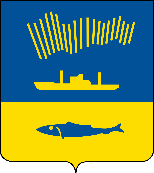 АДМИНИСТРАЦИЯ ГОРОДА МУРМАНСКАП О С Т А Н О В Л Е Н И Е _________                                                                                                        № ____В соответствии с Федеральным законом от 06.10.2003 № 131-ФЗ                       «Об общих принципах организации местного самоуправления в Российской Федерации», Уставом муниципального образования городской округ город-герой Мурманск, постановлениями администрации города Мурманска                        от 13.11.2017 № 3610 «Об утверждении муниципальной программы города Мурманска «Управление имуществом и жилищная политика» на 2018-2024 годы», от 15.01.2014 № 77 «Об утверждении порядка предоставления социальных выплат молодым и многодетным семьям – участникам подпрограммы «Обеспечение жильем молодых и многодетных семей города Мурманска» на 2018-2024 годы», протоколами заседаний комиссии по рассмотрению заявлений и принятию решений о включении молодых и многодетных семей в списки получателей социальной выплаты от 24.01.2022 № 01/22, от 28.01.2022 № 02/22, от 11.02.2022 № 04/22, от 18.02.2022 № 05/22, от 02.03.2022 № 06/22, от 11.03.2022 № 07/22, от 23.03.2022 № 08/22,                         от 08.04.2022 № 10/22, от 27.04.2022 № 12/22, от 05.05.2022 № 13/22,                       от 13.05.2022 № 14/22, от 27.05.2022 № 16/22, от 20.06.2022 № 19/22,                    от 29.06.2022 № 20/22, от 08.07.2022 № 21/22, от 29.07.2022 № 23/22,                        от 05.08.2022 № 24/22, от 12.08.2022 № 25/22, от 19.08.2022 № 26/22                             п о с т а н о в л я ю: 1. Утвердить список на 2023 год молодых семей – участников подпрограммы «Обеспечение жильем молодых и многодетных семей города Мурманска» на 2018-2024 годы муниципальной программы города Мурманска «Управление имуществом и жилищная политика» на 2018-2024 годы согласно           приложению № 1.2. Утвердить список на 2023 год многодетных семей – участников подпрограммы «Обеспечение жильем молодых и многодетных семей города Мурманска» на 2018-2024 годы муниципальной программы города Мурманска «Управление имуществом и жилищная политика» на 2018-2024 годы согласно                 приложению № 2.3. Отделу информационно-технического обеспечения и защиты информации администрации города Мурманска (Кузьмин А.Н.) разместить настоящее постановление без приложений на официальном сайте администрации города Мурманска в сети Интернет.4. Контроль за выполнением настоящего постановления возложить на заместителя главы администрации города Мурманска Синякаева Р.Р.Глава администрации города Мурманска                                                                       Ю.В. Сердечкин